РЕШЕНИЕРассмотрев проект решения о внесении изменений в Решение Городской Думы Петропавловск-Камчатского городского округа от 06.05.2013 №  57-нд
«О порядке назначения и выплаты пенсии за выслугу лет лицам, замещавшим должности муниципальной службы в Петропавловск-Камчатском городском округе», внесенный  Главой администрации Петропавловск-Камчатского городского округа Зайцевым Д.В., в соответствии со статьей 28 Устава Петропавловск-Камчатского городского округа, Городская Дума Петропавловск-Камчатского городского округа РЕШИЛА:1. Принять Решение о внесении изменений в Решение Городской Думы Петропавловск-Камчатского городского округа от 06.05.2013 № 57-нд «О порядке назначения и выплаты пенсии за выслугу лет лицам, замещавшим должности муниципальной службы в Петропавловск-Камчатском городском округе».2. Направить принятое Решение Главе Петропавловск-Камчатского городского округа для подписания и обнародования.РЕШЕНИЕот 26.04.2016 № 406-ндО внесении изменений в Решение Городской Думы Петропавловск-Камчатского городского округа от 06.05.2013 № 57-нд «О порядке назначения и выплаты пенсии за выслугу лет лицам, замещавшим должности муниципальной службы в Петропавловск-Камчатском городском округе»Принято Городской Думой Петропавловск-Камчатского городского округа(решение от 20.04.2016 № 929-р)1. В статье 1:1) в части 2 слова «Департаментом социального развития администрации Петропавловск-Камчатского городского округа (далее – Уполномоченный орган)» исключить;2) в части 4 слова «в Уполномоченном органе» заменить словами                              «в Управлении образования администрации Петропавловск-Камчатского городского округа (далее – Уполномоченный орган)»;3) часть 6 дополнить словами «(очередной финансовый год и плановый период)».2. В части 4 статьи 3 слова «на соответствующий финансовый год и последующие периоды» заменить словами «на очередной финансовый год                  (на очередной финансовый год и плановый период)».3. В пункте 6 статьи 5 слова «правоохранительной службы» заменить словами «федеральной государственной службы иных видов».4. В части 1 статьи 6:1) слова «Аппарата администрации Петропавловск-Камчатского городского округа» заменить словами «Управления делами администрации Петропавловск-Камчатского городского округа»;2) дополнить пунктом 6 следующего содержания:«6) заявления по форме согласно приложению 6.».5. В части 8 статьи 7 цифру «30» заменить цифрой «5».6. Приложение 1 изложить в редакции согласно приложению 1 к настоящему Решению.7. Приложение 2 изложить в редакции согласно приложению 2 к настоящему Решению.8. Приложение 3 изложить в редакции согласно приложению 3 к настоящему Решению.9. Приложение 4 изложить в редакции согласно приложению 4 к настоящему Решению.10. Дополнить приложением 6 согласно приложению 5 к настоящему Решению.11. Настоящее Решение вступает в силу после дня его официального опубликования.Приложение 1к Решению Городской ДумыПетропавловск-Камчатского городского округа от 26.04.2016 № 406-нд«О внесении изменений в Решение Городской Думы Петропавловск-Камчатского городского округаот 06.05.2013 № 57-нд«О порядке назначения и выплаты пенсии за выслугу лет лицам, замещавшим должности муниципальной службы  в Петропавловск-Камчатскомгородском округе»«Приложение 1к Решению Городской Думы Петропавловск-Камчатского городского округаот 06.05.2013 № 57-нд«О порядке назначения и выплаты пенсии за выслугу лет лицам, замещавшим должности муниципальной службы в Петропавловск-Камчатскомгородском округе»Главе администрацииПетропавловск-Камчатскогогородского округа_____________________________________                                                                                     (инициалы, фамилия)         От______________________________                                                                        (Ф.И.О. заявителя) ______________________________________                                                                                 (должность заявителя)                                                                     «_____» ______19____ года рождения                                                                      Паспорт серии _______ № _________                                                                     Выдан «____» _________20______ г.                                                  Проживающего (ей) по адресу:                                                                       ________________________________                                                                       ________________________________  _____________________________________                                                                                                                                                               (индекс, домашний адрес)                                                                        Телефон_________________________ЗаявлениеВ соответствии с Законом Камчатского края от 10.12.2007 № 710                                        «О пенсионном обеспечении лиц, замещавших государственные должности Камчатского края и должности государственной гражданской службы Камчатского края» и Решением Городской Думы Петропавловск-Камчатского городского округа от 06.05.2013 № 57-нд «О порядке назначения и выплаты пенсии за выслугу лет лицам, замещавшим должности муниципальной службы в Петропавловск-Камчатском городском округе» прошу назначить пенсию за выслугу лет                          с ____________________.(указать дату)Страховую пенсию по старости (инвалидности) получаю в ___________________ _____________________________________________________________________________________                                                (наименование и адрес территориального органа_____________________________________________________________________________________                                                 Пенсионного фонда Российской Федерации)При замещении (занятии) государственной должности Российской Федерации,  государственной должности субъекта Российской Федерации, должности федеральной государственной гражданской службы, должности государственной гражданской службы субъекта Российской Федерации, муниципальной должности,  должности муниципальной службы, должности в организациях, финансируемых за счет средств краевого бюджета и (или) бюджетов муниципальных образований в Камчатском крае, об изменении размера ежемесячного пожизненного содержания или дополнительного пожизненного ежемесячного материального обеспечения, изменении постоянного места жительства, обязуюсь сообщить в ________________________________________________________________________(наименование органа администрации Петропавловск-Камчатского городского округа)_____________________________________________________________________________________в 5-дневный срок.Выражаю согласие на обработку и использование предоставленных мной персональных данных, а также истребование в иных организациях сведений с целью предоставления мне пенсии за выслугу лет как лицу, замещавшему должность муниципальной службы в Петропавловск-Камчатском городском округе.«______»____________20_____г.                                                        ____________________________                                                                                                                                   (подпись)».Приложение 2к Решению Городской ДумыПетропавловск-Камчатскогогородского округаот 26.04.2016 № 406-нд«О внесении изменений в Решение Городской Думы Петропавловск-Камчатского городского округаот 06.05.2013 № 57-нд«О порядке назначения и выплаты пенсии за выслугу лет лицам, замещавшим должности муниципальной службы в Петропавловск-Камчатскомгородском округе»«Приложение 2к Решению Городской ДумыПетропавловск-Камчатскогогородского округаот 06.05.2013 № 57-нд«О порядке назначения и выплаты пенсии за выслугу летлицам, замещавшим должностимуниципальной службы в Петропавловск-Камчатскомгородском округе»Справкао размере среднемесячного денежного содержания лица, замещавшего должность муниципальной службы в Петропавловск-Камчатском городском округе, для назначения (перерасчета) пенсии за выслугу летСреднемесячное денежное содержание__________________________________________________________________________________________________________ (Ф.И.О. лица, замещавшего должность муниципальной службы)замещавшего должность муниципальной службы______________________________________________________________________________________________________  (наименование должности)за период с__________________________ по __________________________________(указываются 12 полных месяцев, предшествующих дате увольнения)составило:*На день освобождения от замещаемой должности.**В размере 1/12 фактически начисленных выплат за 12 полных календарных месяцев, предшествующих дате увольнения.В составе среднемесячного денежного содержания не учитываются иные выплаты, произведенные за счет экономии фонда оплаты труда.Руководитель __________________________________________						(подпись)Главный бухгалтер ______________________________________						(подпись)	М.П.».Приложение 3к Решению Городской ДумыПетропавловск-Камчатскогогородского округаот 26.04.2016 № 406-нд«О внесении изменений в Решение Городской Думы Петропавловск-Камчатского городского округаот 06.05.2013 № 57-нд«О порядке назначения и выплаты пенсии за выслугу лет лицам, замещавшим должности муниципальной службы в Петропавловск-Камчатскомгородском округе»«Приложение 3к Решению Городской ДумыПетропавловск-Камчатскогогородского округаот 06.05.2013 № 57-нд«О порядке назначения и выплаты пенсии за выслугу летлицам, замещавшим должностимуниципальной службыв Петропавловск-Камчатскомгородском округе»Справкао размере среднемесячного денежного содержания лица, замещавшего две и более должности муниципальной службы в Петропавловск-Камчатском городском округе, для назначения (перерасчета) пенсии за выслугу летСреднемесячное денежное содержание__________________________________________________________________________________________________________ (Ф.И.О. лица, замещавшего должности муниципальной службы)замещавшего следующие должности муниципальной службы__________________________________________________________________________________________________________________________________________________________________________________________________________________________________________ (наименование должностей)за период с__________________________ по __________________________________составило:В составе среднемесячного денежного содержания не учитываются иные выплаты, произведенные за счет экономии фонда оплаты труда.	При замещении лицом должностей муниципальной службы, по которым установлены различные должностные оклады, определение среднемесячного денежного содержания производится в соответствии с постановлением Правительства Российской Федерации от 17.10.2009 № 818 «Об утверждении Правил определения среднего заработка, из которого исчисляется размер пенсии за выслугу лет федеральных государственных гражданских служащих».Руководитель   __________________________________________						(подпись)Главный бухгалтер ______________________________________						(подпись)	М.П.»Приложение 4к Решению Городской ДумыПетропавловск-Камчатскогогородского округаот 26.04.2016 № 406-нд«О внесении изменений в Решение Городской Думы Петропавловск-Камчатского городского округаот 06.05.2013 № 57-нд«О порядке назначения и выплаты пенсии за выслугу лет лицам, замещавшим должности муниципальной службы в Петропавловск-Камчатскомгородском округе»«Приложение 4к Решению Городской ДумыПетропавловск-Камчатскогогородского округаот 06.05.2013 № 57-нд«О порядке назначения и выплаты пенсии за выслугу летлицам, замещавшим должностимуниципальной службы в Петропавловск-Камчатскомгородском округе»на бланке Уполномоченного органаРешение об установлении и выплате пенсии за выслугу летот «_____» _____________ 20_____ г._____________________________________________________________________(Ф.И.О. лица, замещавшего должность муниципальной службы)	В соответствии с Законом Камчатского края от 10.12.2007 № 710                                           «О пенсионном обеспечении лиц, замещавших государственные должности Камчатского края и должности государственной гражданской службы Камчатского Края» и Решением Городской Думы Петропавловск-Камчатского городского округа от 06.05.2013 № 57-нд «О порядке назначения и выплаты пенсии за выслугу лет лицам, замещавшим должности муниципальной службы в Петропавловск-Камчатском городском округе»:	1. Установить пенсию за выслугу лет в размере ________________рублей                в месяц, исходя из общей суммы двух с половиной размеров установленной частью 1 статьи 16 Федерального закона от 28.12.2013 № 400-ФЗ «О страховых пенсиях»            по состоянию на 1 января 2015 года фиксированной выплаты к страховой пенсии          по старости (инвалидности) (далее – фиксированная выплата) и пенсии за выслугу лет в размере_________ рублей, составляющей _______  процентов среднемесячного  денежного содержания.	2. Выплату пенсии за выслугу лет производить с ________________________                                                                                                                                         (дата)пожизненно.3. Приостановить выплату пенсии за выслугу лет с________________________                                                                                                                                        (дата)в связи с________________________________________________________________. (основание)	4. Возобновить выплату пенсии за выслугу лет с _________________________                                                                                                                                                    (дата)в связи с________________________________________________________________.(основание)	5. В связи с замещением должности муниципальной службы в Петропавловск-Камчатском городском округе ______________________________________________                                                                 (наименование должности)произвести перерасчет размера пенсии за выслугу лет с ________________________.	6.  В связи с увеличением продолжительности стажа муниципальной службы      в Петропавловск-Камчатском городском округе установить пенсию за выслугу лет           в размере ________ процентов среднемесячного содержания с __________________.	7. Прекратить выплату пенсии за выслугу лет с___________________________										            (дата)в связи с________________________________________________________________.						(основание)Руководитель Уполномоченного органа______________________________________								(подпись, инициалы, фамилия)Решение подготовил_______________________________________________________						                            (подпись, инициалы, фамилия)Расчет:».Приложение 5к Решению Городской ДумыПетропавловск-Камчатскогогородского округаот 26.04.2016 № 406-нд«О внесении изменений в Решение Городской Думы Петропавловск-Камчатского городского округаот 06.05.2013 № 57-нд«О порядке назначения и выплаты пенсии за выслугу лет лицам, замещавшим должности муниципальной службы в Петропавловск-Камчатском городском округе»«Приложение 6к Решению Городской ДумыПетропавловск-Камчатскогогородского округаот 06.05.2013 № 57-нд«О порядке назначения и выплаты пенсии за выслугу летлицам, замещавшим должностимуниципальной службы в Петропавловск-Камчатскомгородском округе»Руководителю__________________________________________________________(наименование органа администрации _________________________________________Петропавловск-Камчатского городского округа)_________________________________________от _________________________________(Ф.И.О. заявителя)________________________________________        									   (домашний адрес, телефон)_________________________________________Заявление 	Прошу перечислять пенсию за выслугу лет на мой счет ____________________________, открытый в ______________________________________________________________________________________________________________________________________________________________________________________________________________________________________________________________________(наименование банка, ИНН, КПП, БИК, кор. счет, расчетный счет)«______»____________20_____г.                                                         ____________________________                                                                                                                                   (подпись)».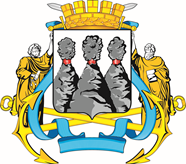 ГОРОДСКАЯ ДУМАПЕТРОПАВЛОВСК-КАМЧАТСКОГО ГОРОДСКОГО ОКРУГАот 20.04.2016 № 929-р44-я сессияг.Петропавловск-КамчатскийО принятии решения о внесении изменений      в Решение Городской Думы Петропавловск-Камчатского городского округа от 06.05.2013 № 57-нд «О порядке назначения и выплаты пенсии за выслугу лет лицам, замещавшим должности муниципальной службы                       в Петропавловск-Камчатском городском округе»Глава Петропавловск-Камчатского городского округа, исполняющий полномочия председателя Городской Думы К.Г. СлыщенкоГОРОДСКАЯ ДУМАПЕТРОПАВЛОВСК-КАМЧАТСКОГО ГОРОДСКОГО ОКРУГАГлаваПетропавловск-Камчатскогогородского округаК.Г. СлыщенкоСреднемесячное денежное содержаниепроцентоврублей1.Должностной оклад с учетом индексации Х2.Ежемесячная надбавка к должностному окладу за выслугу лет*3.Ежемесячная надбавка к должностному окладу за особые условия муниципальной службы*4.Ежемесячная процентная надбавка к должностному окладу за работу со сведениями, составляющими государственную тайну в зависимости от степени секретности сведений, и ежемесячная процентная надбавка к должностному окладу за стаж работы в структурных подразделениях по защите государственной тайны*5.Премии за выполнение особо важных и сложных заданий**6.Единовременная выплата при предоставлении ежегодного оплачиваемого отпуска**7.Ежемесячное денежное поощрение*8.Материальная помощь**Итого:Среднемесячное денежное содержаниеЗа 12 месяцев, предшествующих увольнению с должности муниципальной службы, в соответствии с должностными окладами по замещаемым должностямЗа 12 месяцев, предшествующих увольнению с должности муниципальной службы, в соответствии с должностными окладами по замещаемым должностямЗа 12 месяцев, предшествующих увольнению с должности муниципальной службы, в соответствии с должностными окладами по замещаемым должностямЗа 12 месяцев, предшествующих увольнению с должности муниципальной службы, в соответствии с должностными окладами по замещаемым должностямВ месяц (1/12 суммы, указанной в столбце 3) В месяц (1/12 суммы, указанной в столбце 3) Среднемесячное денежное содержаниеВсего за период (рублей)В т.ч. по замещаемым должностямВ т.ч. по замещаемым должностямВ т.ч. по замещаемым должностямпроцентоврублейСреднемесячное денежное содержаниеВсего за период (рублей)Должность, период замещения, сумма(рублей)Должность, период замещения, сумма(рублей)Должность, период замещения, сумма(рублей)процентоврублей1.Должностной оклад с учетом увеличения (индексации) на день увольнения с муниципальной службы 2.Ежемесячная надбавка к должностному окладу за выслугу лет3.Ежемесячная надбавка к должностному окладу за особые условия муниципальной службы4.Ежемесячная процентная надбавка к должностному окладу за работу со сведениями, составляющими государственную тайну5.Премии за выполнение особо важных и сложных заданий6.Единовременная выплата при предоставлении ежегодного оплачиваемого отпуска7.Ежемесячное денежное поощрение8.Материальная помощьИтого:№строкиСреднемесячное денежное содержаниеПроцентовРублейС учетом районного коэффициента 1.81.Должностной оклад2.Ежемесячная   надбавка   к должностному окладу за выслугу лет3.Ежемесячная надбавка к должностному окладу за особые условия муниципальной службы4.Ежемесячная процентная надбавка к должностному окладу за работу со сведениями, составляющими государственную тайну, в зависимости от степени секретности сведений, и ежемесячная процентная надбавка к должностному окладу за стаж работы в структурных подразделениях по защите государственной тайны5.Премии   за    выполнение    особо   важных   и   сложных заданий6.Единовременная выплата при предоставлении ежегодного оплачиваемого отпуска7.Ежемесячное денежное поощрение8.Материальная помощь9.Итого10.Ограничение: среднемесячное денежное содержание не должно превышать 2,8 должностного оклада2,811. Повышающий коэффициент 1,22Стаж муниципальной службыСтаж муниципальной службыЛетМесяцевДней12.Минимальный требуемый стаж для установления пенсии за выслугу лет 126013.Фактический стаж муниципальной службы, в т.ч.: 14Протокол заседания комиссии по вопросам пенсионного обеспечения лиц, замещающих муниципальные должности и должности муниципальной службы в Петропавловск-Камчатском городском округе от______________№__________15.Проценты среднемесячного денежного содержания16.Общая сумма 2,5 размеров фиксированной выплаты к страховой пенсии по старости (инвалидности) и пенсии за выслугу лет (2,8 должностного оклада с учетом районного коэффициента умноженного на проценты среднемесячного денежного содержания)17.2,5 размера фиксированной выплаты к страховой пенсии по старости (инвалидности) 18.Размер пенсии за выслугу лет (строка 15 - строка 16)19. С 01.01.2015 пенсия за выслугу лет сохранена в размере